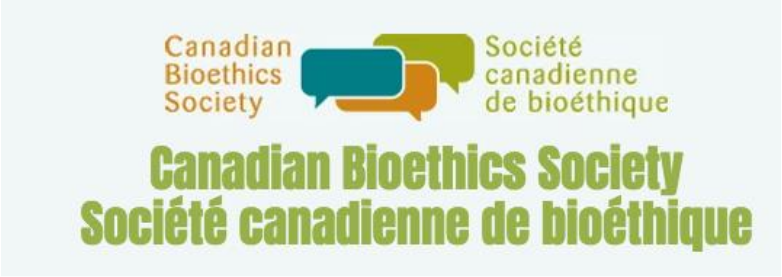 CBS-SCB Board of Directors and Anti-Oppression/Anti-Racism Working Group Reaffirmation of CommitmentThe Canadian Bioethics Society - Société canadienne de bioéthique (CBS-SCB) is deeply distressed and outraged by the shooting which took place on March 16, 2021 in Atlanta, Georgia (USA). This attack led to the injury of one person and the deaths of eight people, seven of whom were women and six of whom were women of Asian descent. We wish to extend our condolences to the friends and families of those killed: Xiaojie Tan, Daoyou Feng, Delaina Ashley Yaun Gonzalez, Paul Andre Michels, Chung Park, Hyun Grant, Suncha Kim, and Yong Ae Yue. The CBS-SCB recognizes Canada’s long history of racism and oppression toward Asians, Asian Americans/Canadians, and Pacific Islanders (AAPI). We acknowledge that there has been an increase in discrimination and hate crimes toward the AAPI community, and in particular AAPI women, during the pandemic, especially in Canada.  Axes of oppression, including racism and sexism, intersect with one another to compound the violence, in all forms, experienced by marginalized  groups.We stand in solidarity with the AAPI community. We stand in solidarity with women. We condemn racially-motivated and gender-based acts such as this most recent attack, and we reaffirm our commitment to anti-oppression and anti-racism work. 